Załącznik nr 4 do Zapytania ofertowegoLISTA ZREALIZOWANYCH STRATEGII ROZWOJU PRODUKTÓW LUB USŁUG PRZEDSTAWIAJĄCA ZAKRES ZREALIZOWANYCH PRAC WRAZ Z OSIĄGNIĘTYMI EFEKTAMI (KOPIE REFERENCJI OFERENTA).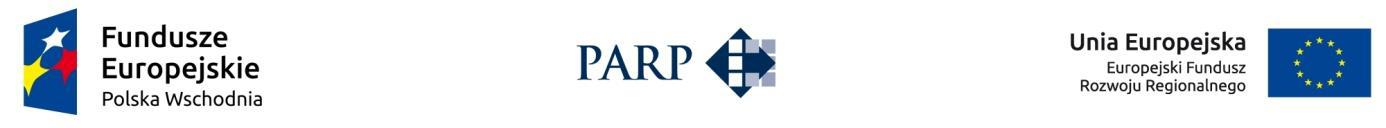 L.P.Nazwa firmyBranżaOkres i miejsce przeprowadzenia usługi audytuwzorniczego, przedstawiającego zakreszrealizowanych prac wraz z osiągniętymiefektami…………………………….………………………………………………………………..….………………………Miejscowość, dataCzytelny podpis osoby (osób) upoważnionychdo podpisania oferty w imieniu Wykonawcywraz z pieczęcią Oferenta